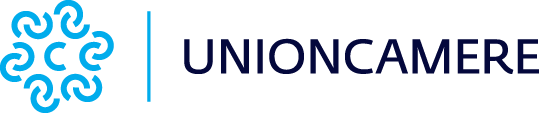 La libera circolazione dei servizi nell'Unione Europea e le opportunità dello Sportello Unico DigitaleMercoledì 31 marzo 2021 - ore 11,30PROGRAMMA

PA digitale: stato dell'arte e novità dall'Unione EuropeaChiara Gaffuri, Unioncamere EuropaIl percorso realizzativo dello Sportello Unico Digitale: l'esperienza italianaValentina Guidi, Dipartimento per le Politiche Europee – Presidenza del Consiglio dei MinistriAvviare un'impresa: la Direttiva Servizi e il Punto Singolo di ContattoMario Altavilla, Unioncamere nazionaleIl PSC: la navigazione del nuovo sito webEliana Grenzi, InfoCamereQ&A

Modera i  lavoriMarilina Labia, SiCameraLa presentazione si svolgerà tramite piattaforma Zoom, previa iscrizione, al seguente link: https://us02web.zoom.us/webinar/register/WN_44EuFSr_TTCtr1QCwMMhLg  Per maggiori informazioni: egov@unioncamere.it